Note:The information for this job analysis was gathered by either on-site observation, interview, and/or is representative of the labor market as indicated on page one. Additional data may have been obtained from standardized industry resources such as the DOT, GOE, COJ, OOH, WOIS, and O-NET. On occasion, practicality and feasibility prevent direct observation and/or gathering of objective, quantifiable data. For this reason, a “best estimate” may have been used.Medical Provider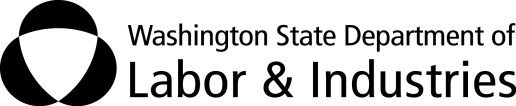 Physician Billing CodesSummary included in JA Review:1038M ― Limit one per day1028M ― Additional review, up to 5 per worker per dayJob AnalysisVocational Firm:Vocational Firm:Vocational Firm:Worker Name:Worker Name:Address:Address:Address:Claim Number:Claim Number:Address:Address:Address:Job Title:Job Title:Address:Address:Address:DOT Number:DOT Number:Phone Number:Phone Number:Phone Number:Involved Body Part(s):Involved Body Part(s): Job of Injury  Light Duty Position Direct/Transferable Skills Position Direct/Transferable Skills Position Training GoalJob Title:DOT Title:SVP: DOT Number:SOC: Type of Industry:Analyst:Source:Assigned VRC: Contact Name and Title:Date: Contact Phone Number:Type of Analysis:Type of Analysis:Type of Analysis: On-Site Interview RepresentativeEssential Functions:1.      2.      3.      4.      Essential Functions:1.      2.      3.      4.      Essential Functions:1.      2.      3.      4.      Job Qualifications and Skills:Machines, Tools, Special Equipment, Personal Protective Equipment Used:Physical RequirementsPhysical RequirementsPhysical RequirementsFrequency ScaleStrengthWork PatternN =  Never Sedentary Full-TimeS = Seldom (1% ― 10%; up to 1 hour) Light Part-TimeO = Occasional (11% ― 33%; 1 ― 3 hours) Medium SeasonalF =  Frequent (34% ― 66%; 3 ― 6 hours) Heavy      Hours Per DayC =  Constant (67% ― 100%; Not Restricted) Very Heavy      Days Per WeekJob DemandJob DemandFrequencyFrequencyFrequencyFrequencyFrequencyActivity Description% TimeNSOFCActivity DescriptionSittingStandingWalkingJob DemandFrequency & WeightFrequency & WeightFrequency & WeightFrequency & WeightFrequency & WeightActivity DescriptionJob DemandNSOFCActivity DescriptionLiftingFloor ― Waist      lbs.      lbs.      lbs.      lbs.LiftingWaist ― Shoulder      lbs.      lbs.      lbs.      lbs.LiftingShoulder ― Overhead      lbs.      lbs.      lbs.      lbs.CarryDistance/Surface      lbs.      lbs.      lbs.      lbs.Pushing/PullingDistance/Surface      lbs.      lbs.      lbs.      lbs.Job DemandFrequencyFrequencyFrequencyFrequencyFrequencyActivity DescriptionJob DemandNSOFCActivity DescriptionPerform Work on LaddersClimb StairsTwisting at NeckTwisting at WaistStooping/BendingSquatting/KneelingCrawlingJob Demand(Left/Right/Both)FrequencyFrequencyFrequencyFrequencyFrequencyActivity DescriptionJob Demand(Left/Right/Both)NSOFCActivity DescriptionReach Waist to ShoulderWork Above ShoulderKeyboardingWrist Flexion/ExtensionHandle/GraspForceful GraspFine Finger ManipulationHand ControlsFoot ControlsRepetitive MotionVibratory Tasks ― High Vibratory Task ― LowJob DemandFrequencyFrequencyFrequencyFrequencyFrequencyActivity DescriptionJob DemandNSOFCActivity DescriptionTalkingHearingVisual ― Near AcuityVisual ― Far AcuityVisual ― Depth PerceptionVisual ― Color DiscriminationVisual ― AccommodationVisual ― Field of VisionEnvironmental ConditionsEnvironmental ConditionsFrequencyFrequencyFrequencyFrequencyFrequencyFrequencyActivity DescriptionActivity DescriptionActivity DescriptionEnvironmental ConditionsEnvironmental ConditionsNSOOFCActivity DescriptionActivity DescriptionActivity DescriptionExposure to WeatherExposure to WeatherExtreme ColdExtreme ColdExtreme HotExtreme HotWet and/or HumidityWet and/or HumidityProximity to Moving Mechanical PartsProximity to Moving Mechanical PartsExposure to ExplosivesExposure to ExplosivesNoise Intensity (see scale below)Noise Intensity (see scale below)1 = Very Quiet2 = Quiet2 = Quiet2 = Quiet2 = Quiet3 = Moderate3 = Moderate3 = Moderate3 = Moderate4 = Loud5 = Very LoudAtmospheric ConditionsAtmospheric ConditionsExposed HeightsExposed HeightsExposure to ElectricityExposure to ElectricityExposure to Toxic/Caustic ChemicalsExposure to Toxic/Caustic ChemicalsExposure to RadiationExposure to RadiationOther:Analyst’s Comments:Possible Employer Modifications:Analyst:Analyst:Analyst:Presenting VRC:Presenting VRC:Presenting VRC:Vocational ConsultantDateVocational Consultant DateEmployer Verification:Employer Verification:Employer Verification:Worker Verification: (Optional)Worker Verification: (Optional)Worker Verification: (Optional)-NameDateNameDateI agree that the above named worker can perform the physical activities described in this job analysis and return to work. I agree that the above named worker can perform the physical activities described in this job analysis and return to work. State the date worker is released to return to work if different from today’s date:I agree the above named worker can perform the described job but only with modifications as described below. Comments: Modifications noted above are needed on a: permanent basis. temporary basis. The above named worker temporarily can’t perform this job based on the following physical limitations:Anticipated release date:Treatment plan:The above named worker is permanently restricted from performing the physical activities described in this job analysis based on the following physical limitation:The above named worker is permanently restricted from performing the physical activities described in this job analysis based on the following physical limitation:(State objective medical findings:) Restriction based on accepted conditions on claim. Restriction based on unaccepted conditions on claim.Print NameSignatureDate Attending Physician Consulting Physician Pain Program Physician IME Physician  FCE Therapist  OT/PT Therapist 